Lampiran 1. Informed Consent LEMBAR PERNYATAAN PERSETUJUAN PARTISIPASI PENELITIAN(INFORMED CONSENT)Dengan ini saya menyatakan persetujuan untuk ikut berpartisipasi sebagai partisipan dalam penelitian mengenai dukungan sosial yang dirasakan siswa. Saya juga menyatakan bahwa keikutsertakan dalam penelitian ini dilakukan secara sukarela atau tanpa paksaan dari pihak manapun. Saya memahami bahwa saya memiliki hal untuk mengundurkan diri dari penelitian ini setiap saat tanpa adanya konsekuensi.Saya memperkenankan peneliti untuk menggunakan data-data yang saya berikan demi kepentingan dan tujuan penelitian. Saya menyadari dan memahami bahwa data yang saya berikan dan yang akan digunakan dalam penelitian ini memuat informasi-informasi mengenai diri saya. Walaupun demikian, beragam informasi tersebut, hanya saya izinkan untuk diketahui oleh peneliti dan untuk kepentingan penelitian.Sebagai partisipan dalam penelitian ini, saya menyetujui untuk mengisi kuesioner. Demikian waktu dan tempat yang telah kami sepakati kemudian antara saya dan peneliti.…………….,……………….….2019_______________________Nama PartisipanLampiran 2. Parental Informed Consent Wawancara LEMBAR PERNYATAAN PERSETUJUAN ORANGTUA PARTISIPASI PENELITIANSTUDI DUKUNGAN SOSIAL YANG DIRASAKAN OLEH SISWA (INFORMED CONSENT)	Perkenalkan, saya Anisah Aninditya Rahmaputri, mahasiswa S2 Psikologi Terapan, Peminatan Intervensi Sosial, Fakultas Psikologi, Universitas Indonesia. Saya sedang melakukan penelitian tentang dukungan sosial yang dirasakan oleh siswa. Anak Bapak/Ibu diundang berpartisipasi dalam penelitian ini karena sesuai dengan kriteria yang dibutuhkan, yaitu bersekolah di SMA Z. Anak Bapak/Ibu akan diwawancara, mengisi kuesioner, dan melakukan FGD dengan pertanyaan seputar pengalaman mereka di sekolah serta dukungan sosial apa saja yang dirasakan oleh mereka. Wawancara dan FGD akan berlangsung selama 20 – 30 menit dan direkam untuk keperluan penelitian, sedangkan pengisian kuesioner akan berlangsung selama kurang lebih 15 menit. Tidak ada manfaat secara langsung bagi Bapak/Ibu dan anak Anda dari berpartisipasi pada penelitian ini. Akan tetapi, informasi yang anak Anda berikan akan membantu peneliti memahami dukungan sosial dan pengalaman siswa di sekolah sehingga dapat membantu merancang program yang sesuai bagi siswa. Setiap informasi yang diberikan pada penelitian ini akan dijaga kerahasiaannya. Tidak ada pihak yang dapat mengakses lembar jawaban kuesioner anak Bapak/Ibu selain peneliti, terkecuali dengan persetujuan Bapak/Ibu dan anak Anda. Temuan ini akan dilaporkan dalam tesis kemagisteran, pertemuan ilmiah, dan publikasi ilmiah tanpa menyebutkan identitas pribadi Bapak/Ibu dan anak Anda. Jika terdapat pertanyaan seputar penelitian, Bapak/Ibu dapat menghubungi Anisah Aninditya Rahmaputri (kontak: 08111344425, alamat surel: anisah.putri19@gmail.com). Partisipasi dalam penelitian ini bersifat sukarela, Bapak/Ibu diperkenankan memilih untuk mengizinkan atau tidak mengizinkan anak Anda berpartisipan maupun membatalkan pemberian izin tanpa sedikit pun mempengaruhi hubungan Bapak/Ibu dengan peneliti atau pihak Universitas Indonesia. Saya orangtua atas namaInisial 		: ……………………………………………………… Umur 		: ………… Tahun Jenis Kelamin 	: Laki-laki/Perempuan Kelas 		: ………………………………………………………Setelah mendapat penjelasan dari peneliti tentang tujuan dan prosedur penelitian ini, saya secara sukarela dan tanpa paksaan menyetujui dan bersedia dan mengizinkan anak saya untuk berpartisipasi dalam penelitian mengenai perilaku remaja dalam menjalin hubungan sosial. Saya juga memahami bahwa saya dapat membatalkan pemberian izin untuk ikut serta pada penelitian ini setiap saat tanpa adanya konsekuensi. Demikian surat persetujuan bersedia ikut dalam penelitian ini saya buat untuk dapat dipergunakan seperlunya.............., .......................2019(............................................)Lampiran 3. Kuesioner KUESIONER PENELITIANNama			:Usia			:
Pekerjaan		:Pendidikan Terakhir	:Bagian 1.Petunjuk Pengisian	Isilah jawaban di bawah ini dengan sebenar-benanrya sesuai dengan keyakinan dan keadaan Anda saat ini. Dalam menjawab tidak ada salah dan benar, maka pilihlah jawaban yang paling menyerupai atau sesuai dengan diri Anda.Sebutkan 3 (tiga) kelebihan yang dimiliki dari sekolah ini?...................................................................................................Sebutkan 3 (tiga) kekurangan yang dimiliki dari sekolah ini?................................................................................................... Sebutkan guru favorit Anda? (Boleh lebih dari satu) ................................. ..................................................................Adakah masalah atau hambatan yang Anda hadapi selama bersekolah di sini? .................................................................. .................................Guru yang memotivasi saya untuk melakukan yang terbaik di sekolah……………………..…………………......……………………..Guru yang memberikan saran bagus tentang pendidikan dan akademik kepada saya…………………….………………………………………….Bagaimana hubungan Anda dengan guru? (Beri tanda X pada salah satu jawaban)Sangat AkrabAkrabBiasa SajaTidak AkrabSangat Tidak AkrabBagaimana hubungan Anda dengan teman-teman? (Beri tanda X pada salah satu jawaban)Sangat AkrabAkrabBiasa SajaTidak AkrabSangat Tidak AkrabBagaimana hubungan Anda dengan alumni dari sekolah ini? (Beri tanda X pada salah satu jawaban)Sangat AkrabAkrabBiasa SajaTidak AkrabSangat Tidak AkrabBagian 2.Petunjuk Pengisian	Isilah jawaban di bawah ini dengan sebenar-benanrya sesuai dengan keyakinan dan keadaan Anda saat ini. Dalam menjawab tidak ada salah dan benar, maka pilihlah jawaban yang paling menyerupai atau sesuai dengan diri Anda. Bacalah pernyataan di bawah ini, kemudian berilah tanda “X” pada pilihan yang telah disediakan. Adapun pilihan jawaban yang tersedia adalah.SS	: Sangat SetujuS	: SetujuTS	: Tidak SetujuSTS	: Sangat Tidak SetujuA. Orang ini membantu saya untuk melakukan yang terbaik di sekolah1. Ibu				STS	TS	S	SS2. Ayah			STS	TS	S	SS3. Guru			STS	TS	S	SS4. Teman sebaya		STS	TS	S	SSB. Orang ini memotivasi saya untuk tetap bersekolahIbu				STS	TS	S	SSAyah				STS	TS	S	SSGuru				STS	TS	S	SSTeman sebaya			STS	TS	S	SSC. Orang ini memiliki peran penting dalam membantu saya merancang rencana pendidikan sayaIbu				STS	TS	S	SSAyah				STS	TS	S	SSGuru				STS	TS	S	SSTeman sebaya			STS	TS	S	SSD. Orang ini mendorong saya untuk melanjutkan pendidikan saya sampai jenjang perkuliahanIbu				STS	TS	S	SSAyah				STS	TS	S	SSGuru				STS	TS	S	SSTeman sebaya			STS	TS	S	SSE. Orang ini mampu memberikan saya saran yang bagus mengenai pendidikan sayaIbu				STS	TS	S	SSAyah				STS	TS	S	SSGuru				STS	TS	S	SSTeman sebaya			STS	TS	S	SSF. Orang ini peduli dengan pendidikan sayaIbu				STS	TS	S	SSAyah				STS	TS	S	SSGuru				STS	TS	S	SSTeman sebaya			STS	TS	S	SSBAGIAN 1Saya Sangat Dekat Dengan Teman SayaSaya Sangat Mempercayai Teman SayaSaya Peduli Mengenai Teman SayaSaya Sering Memberikan Dukungan Atau Motivasi Kepada Rekan SayaSaya merasakan adanya peningkatan kepercayaan terhadap teman-teman satu kelompokApa manfaat yang paling kamu rasakan dengan adanya kegiatan ini?…………………………………………………………………………………………………………………....…………………………………………………………BAGIAN 2Petunjuk Pengisian	Isilah jawaban di bawah ini dengan sebenar-benarnya sesuai dengan keyakinan dan keadaan Anda saat ini. Dalam menjawab tidak ada salah dan benar, maka pilihlah jawaban yang paling menyerupai atau sesuai dengan diri Anda. Bacalah pernyataan di bawah ini, kemudian berilah tanda “X” pada pilihan yang telah disediakan. Adapun pilihan jawaban yang tersedia adalah.SS	: Sangat SetujuS	: SetujuTS	: Tidak SetujuSTS	: Sangat Tidak SetujuContoh:PernyataanLampiran 4. Lembar Debriefing BaselineLEMBAR DEBRIEFJudul Penelitian	: Peningkatan Dukungan Sosial pada siswa SMA X dengan Intragroup Activities dan Intergroup CompetitionNama Peneliti	: Anisah Aninditya RahmaputriE-mail	: anisah.putri19@gmail.comKontak 	: 08111344425Dalam Penelitian ini, Peneliti ingin mengetahui gambaran dukungan sosial yang diterima oleh siswa dari guru di sekolah. Terima kasih atas partisipasi Anda dalam penelitian ini. Adapun penelitian ini akan membantu kami mempelajari lebih lanjut mengenai gambaran perilaku dukungan sosial guru terhadap siswa. Kami ucapkan terima kasih atas keikutsertaan Anda dalam penelitian ini. Jika terdapat hal-hal yang ingin Anda diskusikan terkait penelitian ini, Anda dapat menghubungi peneliti. Jika Anda ingin menarik kembali data Anda, silakan informasikan kepada peneliti.Lampiran 5. Scoreboard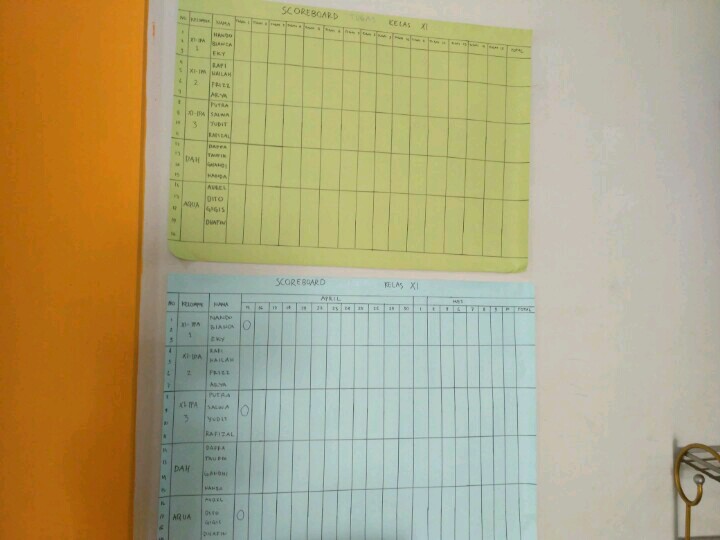 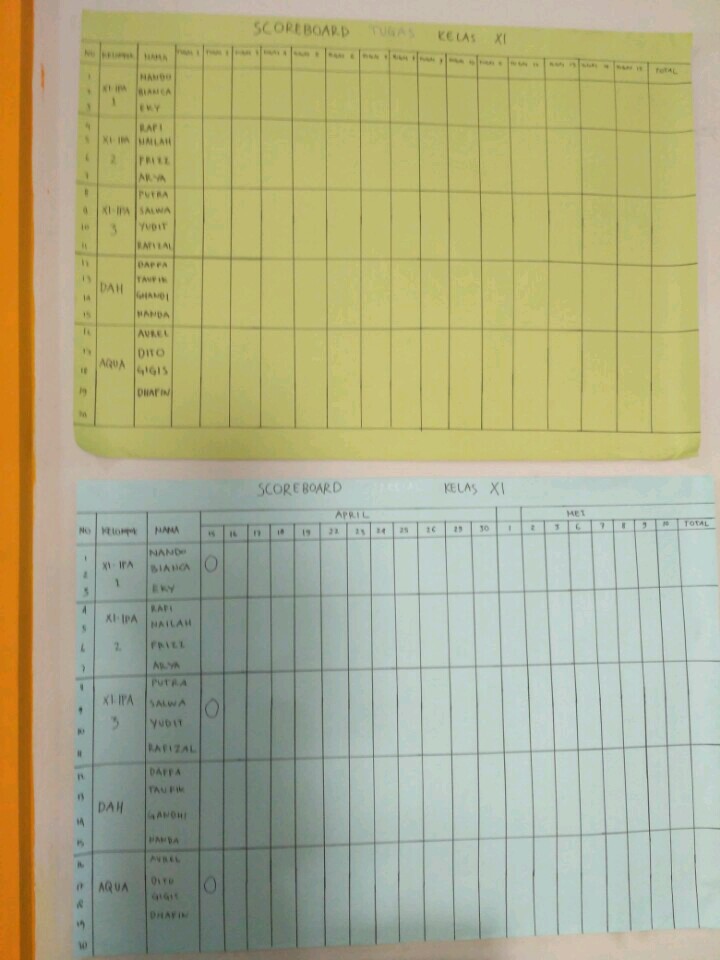 Lampiran 6. Uji Validitas dan Reliabilitas Alat Ukur Dukungan SosialDukungan sosial ibuDukungan sosial ayahDukungan sosial guruDukungan sosial teman5. Reliabilitas Rata-Rata keempat jenis dukungan sosialLampiran 7. Uji Wilcoxon kelas 10Wilcoxon Signed Ranks TestLampiran 8. Uji Wilcoxon kelas 11Wilcoxon Signed Ranks TestLampiran 9. Uji FriedmanNPar TestsFriedman TestNama Teman SekelompokSTSTSSSSSTSTSSSSSTSTSSSSSTSTSSSSSTSTSSSSNama Teman SekelompokSTSTSSSSSTSTSSSSSTSTSSSSSTSTSSSSSTSTSSSSNama Teman SekelompokSTSTSSSSSTSTSSSSSTSTSSSSSTSTSSSSSTSTSSSSNama Teman SekelompokSTSTSSSSSTSTSSSSSTSTSSSSSTSTSSSSSTSTSSSSNama Teman SekelompokSTSTSSSSSTSTSSSSSTSTSSSSSTSTSSSSSTSTSSSSNoPernyataanSTSTSSSS1Saya Berjuang Keras di SekolahXNoPernyataanSTSTSSSS1Saya Berjuang Keras di SekolahSTSTSSSS2Nilai Adalah Hal yang Penting Bagi SayaSTSTSSSS3Biasanya Saya Mengerjakan PR Tepat WaktuSTSTSSSS4Pendidikan sangatlah penting sehingga saya rela menghadapi hal-hal yang tidak saya sukai tentang sekolah (SMA Z)STSTSSSS5Secara keseluruhan, saya menyukai sekolah saya (SMA Z)STSTSSSSCase Processing SummaryCase Processing SummaryCase Processing SummaryCase Processing SummaryN%CasesValid3061.2CasesExcludeda1938.8CasesTotal49100.0a. Listwise deletion based on all variables in the procedure.a. Listwise deletion based on all variables in the procedure.a. Listwise deletion based on all variables in the procedure.a. Listwise deletion based on all variables in the procedure.Reliability StatisticsReliability StatisticsReliability StatisticsCronbach's AlphaCronbach's Alpha Based on Standardized ItemsN of Items.864.8686Case Processing SummaryCase Processing SummaryCase Processing SummaryCase Processing SummaryN%CasesValid3061.2CasesExcludeda1938.8CasesTotal49100.0a. Listwise deletion based on all variables in the procedure.a. Listwise deletion based on all variables in the procedure.a. Listwise deletion based on all variables in the procedure.a. Listwise deletion based on all variables in the procedure.Reliability StatisticsReliability StatisticsReliability StatisticsCronbach's AlphaCronbach's Alpha Based on Standardized ItemsN of Items.873.8776Case Processing SummaryCase Processing SummaryCase Processing SummaryCase Processing SummaryN%CasesValid3061.2CasesExcludeda1938.8CasesTotal49100.0a. Listwise deletion based on all variables in the procedure.a. Listwise deletion based on all variables in the procedure.a. Listwise deletion based on all variables in the procedure.a. Listwise deletion based on all variables in the procedure.Reliability StatisticsReliability StatisticsReliability StatisticsCronbach's AlphaCronbach's Alpha Based on Standardized ItemsN of Items.803.8056Case Processing SummaryCase Processing SummaryCase Processing SummaryCase Processing SummaryN%CasesValid3061.2CasesExcludeda1938.8CasesTotal49100.0a. Listwise deletion based on all variables in the procedure.a. Listwise deletion based on all variables in the procedure.a. Listwise deletion based on all variables in the procedure.a. Listwise deletion based on all variables in the procedure.Reliability StatisticsReliability StatisticsReliability StatisticsCronbach's AlphaCronbach's Alpha Based on Standardized ItemsN of Items.828.8386Case Processing SummaryCase Processing SummaryCase Processing SummaryCase Processing SummaryN%CasesValid3061.2CasesExcludeda1938.8CasesTotal49100.0a. Listwise deletion based on all variables in the procedure.a. Listwise deletion based on all variables in the procedure.a. Listwise deletion based on all variables in the procedure.a. Listwise deletion based on all variables in the procedure.Reliability StatisticsReliability StatisticsReliability StatisticsCronbach's AlphaCronbach's Alpha Based on Standardized ItemsN of Items.821.8224Inter-Item Correlation MatrixInter-Item Correlation MatrixInter-Item Correlation MatrixInter-Item Correlation MatrixInter-Item Correlation MatrixMean Ibu preMean Ayah preMean Guru preMean siswa preMean Ibu pre1.000.980.549.325Mean Ayah pre.9801.000.541.284Mean Guru pre.549.5411.000.541Mean siswa pre.325.284.5411.000Summary Item StatisticsSummary Item StatisticsSummary Item StatisticsSummary Item StatisticsSummary Item StatisticsSummary Item StatisticsSummary Item StatisticsSummary Item StatisticsMeanMinimumMaximumRangeMaximum / MinimumVarianceN of ItemsItem Means3.3122.9563.572.6171.209.0894Item Variances.203.175.228.0531.305.0014Inter-Item Covariances.108.062.207.1453.324.0024Inter-Item Correlations.537.284.980.6963.455.0554Item-Total StatisticsItem-Total StatisticsItem-Total StatisticsItem-Total StatisticsItem-Total StatisticsItem-Total StatisticsScale Mean if Item DeletedScale Variance if Item DeletedCorrected Item-Total CorrelationSquared Multiple CorrelationCronbach's Alpha if Item DeletedMean Ibu pre9.67671.164.785.962.708Mean Ayah pre9.70441.129.745.962.724Mean Guru pre10.07221.310.657.457.770Mean siswa pre10.29331.433.423.328.873Scale StatisticsScale StatisticsScale StatisticsScale StatisticsMeanVarianceStd. DeviationN of Items13.24892.1121.453414RanksRanksRanksRanksRanksNMean RankSum of RanksJumlah - JumlahNegative Ranks14a8.04112.50Jumlah - JumlahPositive Ranks1b7.507.50Jumlah - JumlahTies5cJumlah - JumlahTotal20a. Jumlah < Jumlaha. Jumlah < Jumlaha. Jumlah < Jumlaha. Jumlah < Jumlaha. Jumlah < Jumlahb. Jumlah > Jumlahb. Jumlah > Jumlahb. Jumlah > Jumlahb. Jumlah > Jumlahb. Jumlah > Jumlahc. Jumlah = Jumlahc. Jumlah = Jumlahc. Jumlah = Jumlahc. Jumlah = Jumlahc. Jumlah = JumlahTest StatisticsaTest StatisticsaJumlah - JumlahZ-3.087bAsymp. Sig. (2-tailed).002a. Wilcoxon Signed Ranks Testa. Wilcoxon Signed Ranks Testb. Based on positive ranks.b. Based on positive ranks.RanksRanksRanksRanksRanksNMean RankSum of Ranksjumlah post - Jumlah preNegative Ranks7a7.4352.00jumlah post - Jumlah prePositive Ranks6b6.5039.00jumlah post - Jumlah preTies6cjumlah post - Jumlah preTotal19a. jumlah post < Jumlah prea. jumlah post < Jumlah prea. jumlah post < Jumlah prea. jumlah post < Jumlah prea. jumlah post < Jumlah preb. jumlah post > Jumlah preb. jumlah post > Jumlah preb. jumlah post > Jumlah preb. jumlah post > Jumlah preb. jumlah post > Jumlah prec. jumlah post = Jumlah prec. jumlah post = Jumlah prec. jumlah post = Jumlah prec. jumlah post = Jumlah prec. jumlah post = Jumlah preTest StatisticsaTest Statisticsajumlah post - Jumlah preZ-.500bAsymp. Sig. (2-tailed).617a. Wilcoxon Signed Ranks Testa. Wilcoxon Signed Ranks Testb. Based on positive ranks.b. Based on positive ranks.Tests of NormalityTests of NormalityTests of NormalityTests of NormalityTests of NormalityTests of NormalityTests of NormalityKolmogorov-SmirnovaKolmogorov-SmirnovaKolmogorov-SmirnovaShapiro-WilkShapiro-WilkShapiro-WilkStatisticdfSig.StatisticdfSig.Standardized Residual for SISWAMEAN.20223.016.90223.028Standardized Residual for SISWAMEANa.17823.057.92623.092Standardized Residual for SISWAMEANb.19623.023.93923.170a. Lilliefors Significance Correctiona. Lilliefors Significance Correctiona. Lilliefors Significance Correctiona. Lilliefors Significance Correctiona. Lilliefors Significance Correctiona. Lilliefors Significance Correctiona. Lilliefors Significance CorrectionDescriptive StatisticsDescriptive StatisticsDescriptive StatisticsDescriptive StatisticsDescriptive StatisticsDescriptive StatisticsDescriptive StatisticsDescriptive StatisticsDescriptive StatisticsDescriptive StatisticsNMeanStd. DeviationMinimumMaximumPercentilesPercentilesPercentilesNMeanStd. DeviationMinimumMaximum25th50th (Median)75thRATA-RATA TEMAN pr232.9928.456382.003.672.83333.00003.3333RATA-RATA TEMAN pos1232.9855.362072.003.672.83333.00003.1667RATA-RATA TEMAN pos2233.0000.517372.004.002.50003.00003.1667RanksRanksMean RankRATA-RATA TEMAN pr2.02RATA-RATA TEMAN pos12.00RATA-RATA TEMAN pos21.98Test StatisticsaTest StatisticsaN23Chi-Square.027df2Asymp. Sig..986a. Friedman Testa. Friedman Test